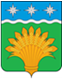 КЕМЕРОВСКАЯ ОБЛАСТЬ - КУЗБАСССовет народных депутатов Юргинского муниципального округа первого созывадвадцать девятое заседаниеРЕШЕНИЕот 28 октября 2021 года  № 154-НА       Об отмене отдельных муниципальных правовых  актов         Совета народных депутатов Юргинского муниципального районаВ соответствии со статьей 39 Федерального закона от 28 июня 2014 года № 172 ФЗ «О стратегическом планировании в Российской Федерации», решением Совета народных депутатов Юргинского муниципального округа от 30.09.2021 № 144-НА «Об утверждении Положения о стратегическом планировании в Юргинском муниципальном округе», руководствуясь статьей 8 Устава Юргинского муниципального округа Кемеровской области - Кузбасса, Совет народных депутатов  Юргинского муниципального округа РЕШИЛ:1. Отменить решения Совета народных депутатов Юргинского муниципального района:- от  18.06.2018 №22-НПА «Об утверждении Стратегии социально-экономического развития Юргинского муниципального района до 2035 года»;- от     18.10.2018   №3-НПА   «Об утверждении Плана мероприятий по реализации Стратегии социально-экономического развития муниципального образования Юргинский муниципальный район до 2035 года».2.  Настоящее решение опубликовать  в газете «Юргинские ведомости» и разместить в информационно - телекоммуникационной сети «Интернет» на официальном сайте администрации Юргинского муниципального округа.3. Настоящее решение вступает в силу после его официального опубликования в газете «Юргинские ведомости».         4. Контроль за исполнением настоящего решения возложить на постоянную комиссию Совета народных депутатов Юргинского муниципального округа  по  бюджету, налогам, финансовой и экономической политике округа.Председатель Совета народных депутатов     Юргинского муниципального округаИ.Я. БережноваГлава Юргинского муниципального округа28 октября 2021 годаД.К. Дадашов